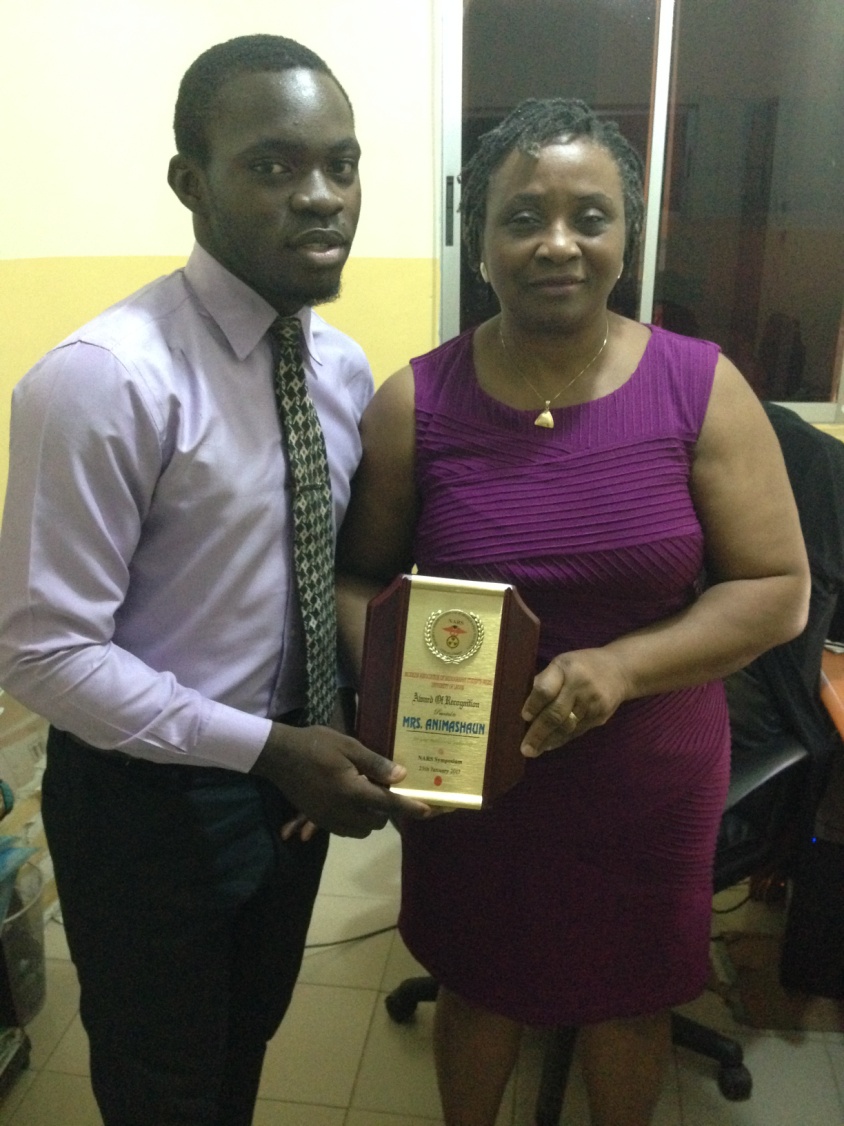 Figure Our Founder receiving an award from  NARS